B E W E R B U N G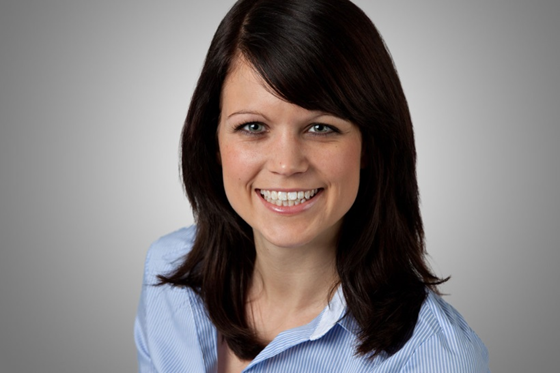 KompetenzenprofilIch bin eine aufgeschlossene, stets freundliche und engagierte Person. Das Wohl der Kunden steht bei mir immer an erste Stelle. Dank meiner empathischen Art finde ich schnell den Kontakt zu den Gästen und ich spüre, was sie möchten oder brauchen. Ich bin eine Dienstleisterin durch und durch – lasse aber die Wirtschaftlichkeit nie aus den Augen.LebenslaufPersonalien	Nadja Weber 	Mostereistrasse 55	8360 Eschlikon	079 472 89 58	nadja.weber@bluewin.com	27. Juli 1990Berufserfahrungen 01.2017 – heute	Seminarhotel Arenenberg, Salenstein	Mitarbeiterin Gästebetreuung und Organisation	. Organisation von Anlässen	. Gästebetreuung	. Adminstration 04.2014 – 11.2017	Raiffeisenbank Münchwilen	Kreditberaterin und Lehrlingsverantwortliche. Abwicklung der Kreditadministration 
. Führen von Kundengesprächen
. Ausbildungsorganisation der Lernenden. Projektleitung Rainbow04.2012 – 03.2014	Raiffeisenbank Dussnang	Kundenberatung und Kreditadministration. Beratung der Kunden am Schalter
. KreditadministrationWeiterbildungen08.2016 – 08.2017	„Was brauchen Gäste in einem Seminarhotel“	Gäste-/Seminarbetreuung Schweiz AG	10.2014 – 06.2015	Finanzplanerin mit eidg. Fachausweis	Akademie St. Gallen10.2013 – 06.2014	dipl. Finanzberaterin IAF	Akademie St. GallenBerufsbildung08.2007 – 08.2010	Raiffeisenbank Dussnang	Bankkauffrau EFZSchulbildung08.2010 – 08.2011	BMS in Weinfelden	30% Anstellung bei der Raiffeisenbank Dussnang08.1998 – 06.2007	Primar-/Sekundarschule, AadorfSprachkenntnisseDeutsch	MutterspracheFranzösisch	DELF B2Englisch	FIRST/BECAuslandaufenthalte09.2011 – 03.2012	Sprachaufenthalt und Reisen in Australien	3 Monate Sprachaufenthalt, 3 Monate Reisen07.2007	Sprachaufenthalt in Paris	Festigen der Sprache für die AusbildungDigitale KenntnisseMS Word	sehr gute AnwenderinMS Excel	gute AnwenderinAdobe	gute AnwenderinHobbys Während meines Auenthaltes in Australien besuchte ich zuerst 3 Monate eine Sprachschule. Die anschliessende Reise hat mir die Augen geöffnet für das Schöne und Wertvolle im Leben. Beim Lesen über ferne Länder und Krimis kann ich mich sehr entspannen, und dank der aktiven Teilnahme im Turnverein halte ich mich fit. Eintrittsdatum3 Monate KündigungsfristReferenzDiese gebe ich Ihnen auf Aufrage gerne bekannt.